Reception Newsletter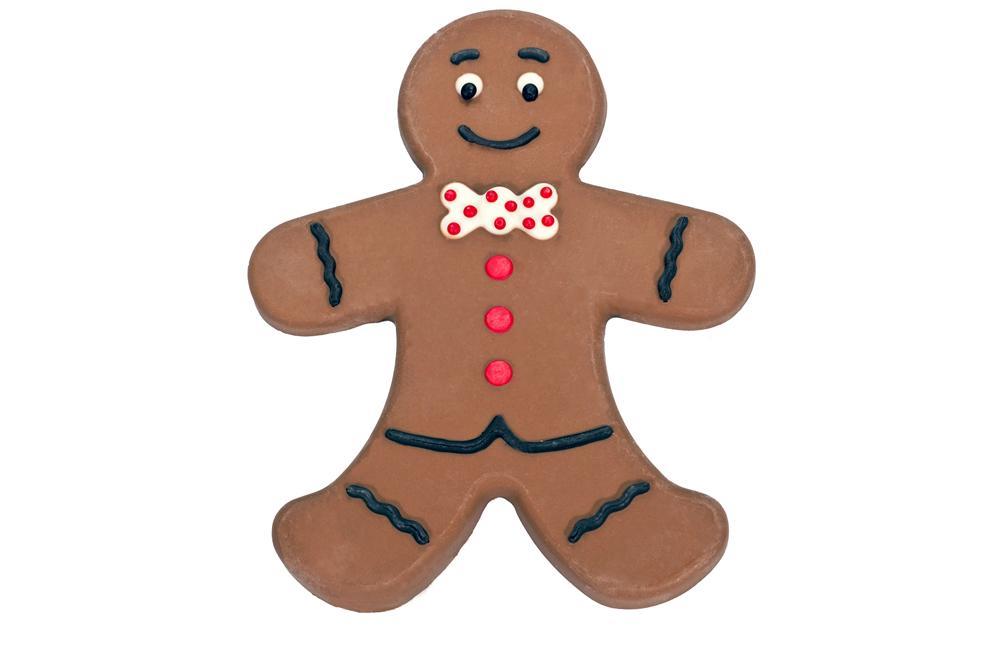 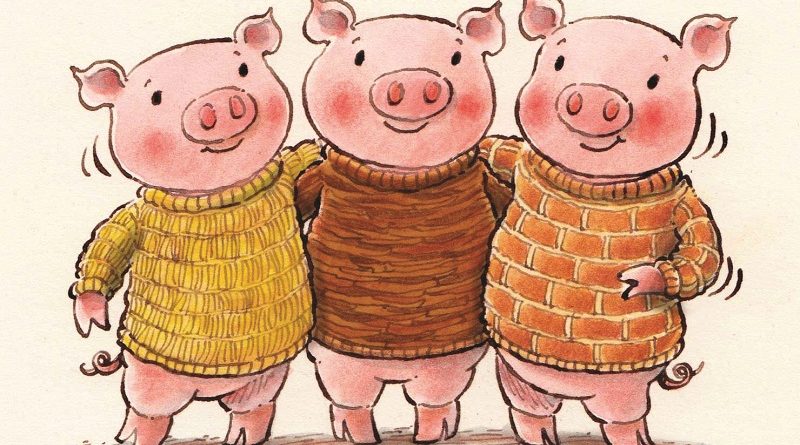 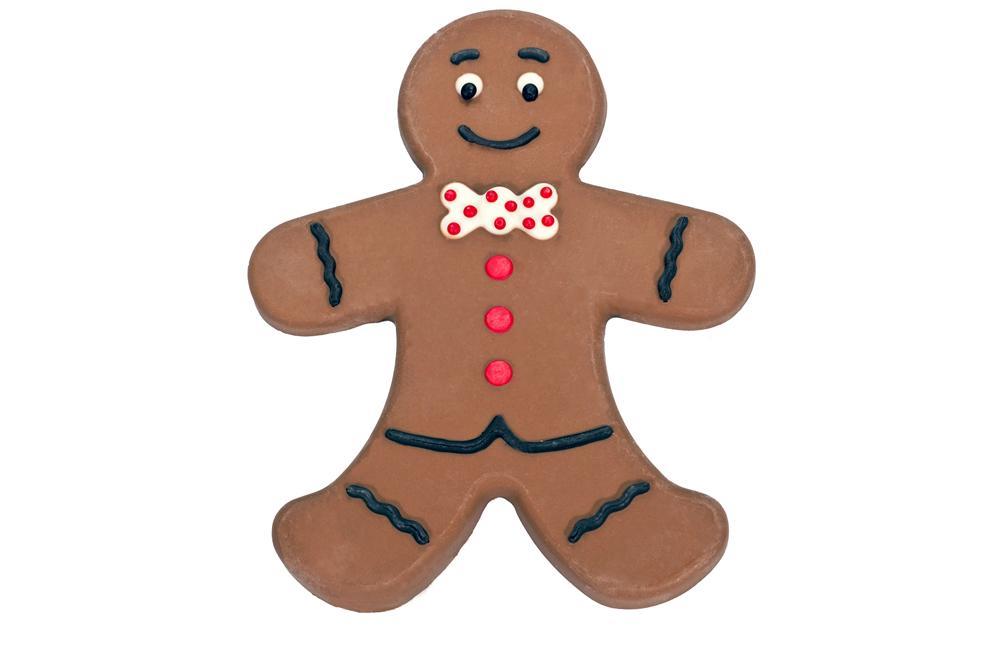 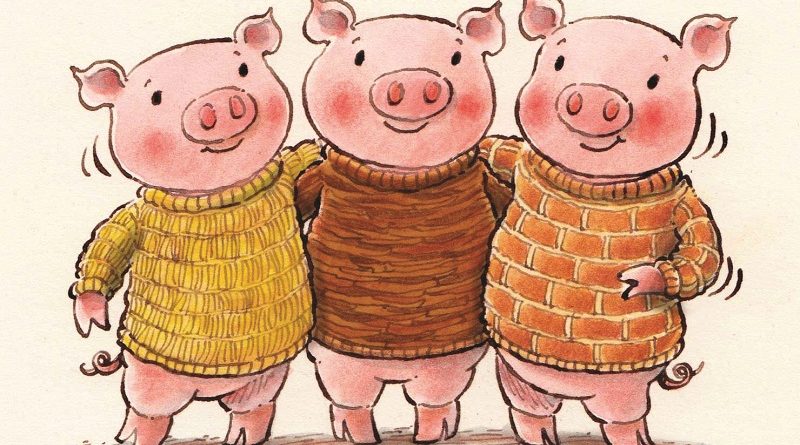 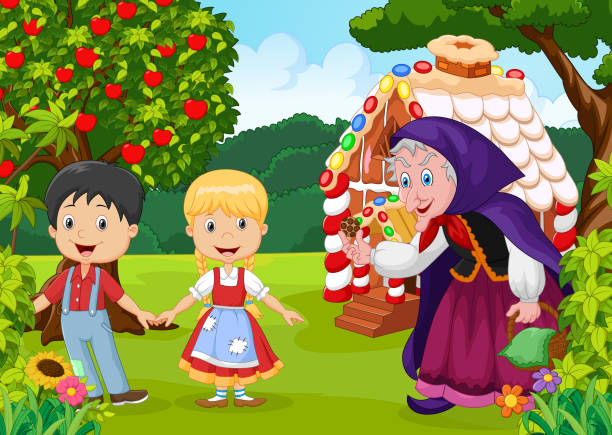 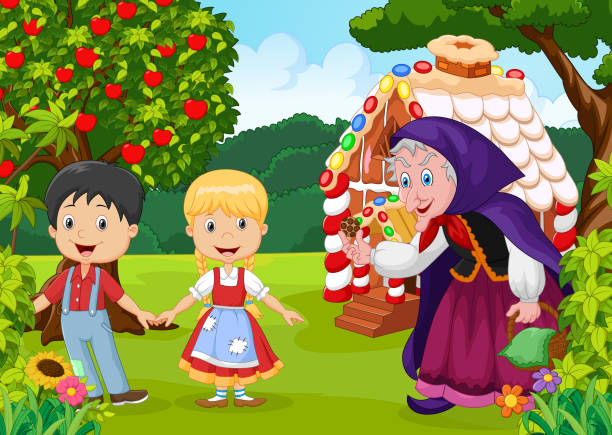 